
PRESS RELEASE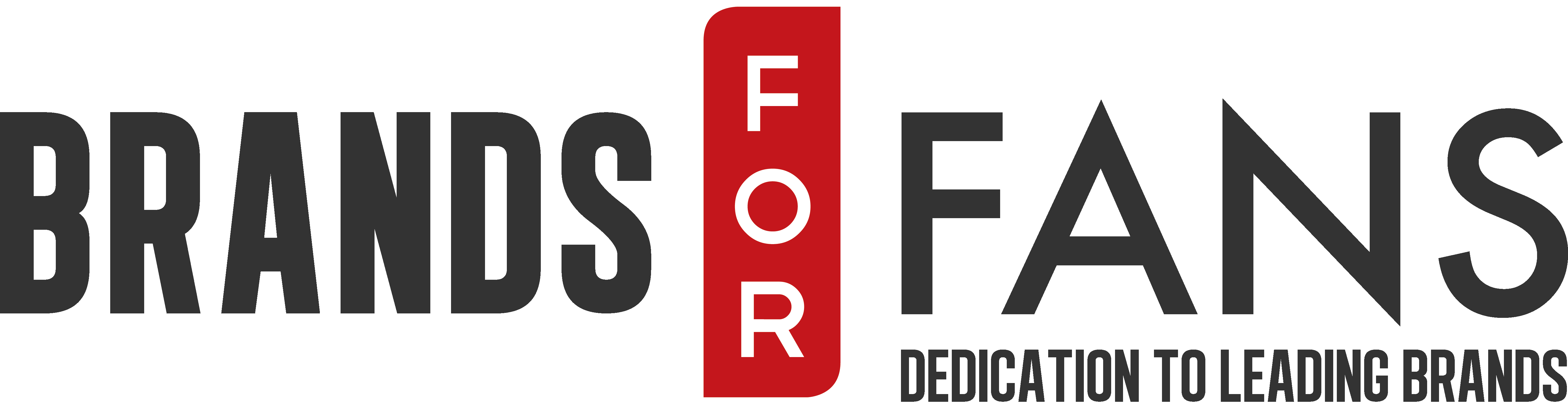 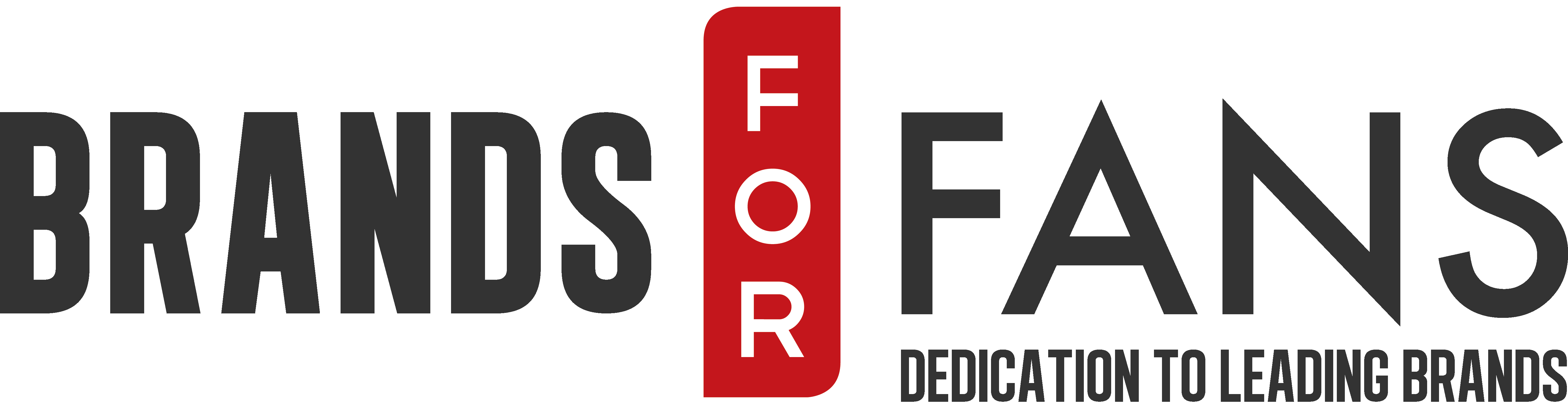 				23 Juli 2014Brands For Fans serve Wines That Rock!Vad händer om man tar några av musikhistoriens största album och sätter de i hörlurarna på en av Kaliforniens mest nytänkande vinmakare? Resultatet går att finna i Wines That Rock-vinerna som producerats till tonerna av Pink Floyds ikoniska ”The Dark Side of The Moon”, The Police megasuccé ”Synchronicity” och en samling av odödliga klassiker i Rolling Stones ”50 Licks”Till skillnad från viner som fått en etikett för att bli ytterligare ett komplement till artisternas gedigna merchandisekatalog handlar det här om Mark Beaman; en musikälskande vinmakare som blandat druvor och smaker för att få fram vin som samspelar med musiken han haft med sig till vingården. Flaskorna som produceras är hyllningar till album och låtar som utgjort soundtrack för generationer av musikälskare och deras liv världen över. Wines That Rock har dessutom fått tillgång till orginal-artwork, vilket gör flaskorna till något varje musikälskare kan ha i hyllan med stolthet.Dark Side of The Moon har baserats på Cabernet Sauvignon, och Beaman tog fasta på den mörka, suggestiva atmosfären på albumet för vinblandningen. Till Synchronicity - en titel som bokstavligen betyder ”händelser som samspelar, men inte av en slump” - har Mark Beaman blandat sex olika druvor för att lyfta fram rätt karaktär. Utmaningen i Rolling Stones ”50 Licks” låg i att få ihop ett vin som bäst matchar den långa rad av klassiker som Rolling Stones producerat under åren. Den druva som åldrats med störst värdighet enligt Beaman är Merlot, så det fick bli grund för hyllningen.Att det är viner av högsta kvalitet märks inte minst på den mängd priser Mark Beaman fått ta emot på olika vin och dryckestävlingar. Wines That Rock sopade banan på International New World Wine Competition genom att ta hem tre guld och ett silver för sina viner.I dessa tider när det blivit allt viktigare att fokusera på hållbarhet och miljötänkande är Mendocino Wine Company också föregångare genom att vara koldioxid-neutrala, använda 100% grön energi och ett hållbart jordbruk.Vinerna har tidigare funnits på den svenska marknaden, men distributionen tas nu över av Brands For Fans, en uppstickare som fått stort genomslag med framgångsrika lanseringar av t.ex Iron Maidens ”The TROOPER” ale och Motörheads Bastards Lager öl m.fl.Sari H Wilholm på Brands For Fans säger:- Vi har alltid beundrat det Mark Beaman gör med sina vinhyllningar till de stora rockalbumen. Det är en stor ära för oss att få arbeta med Wines That Rock. Tillsammans med dessa kultband kommer vi nu se till att alla deras fans får prova dessa fantastiska viner.  Mark Beaman själv säger: - Jag kan knappt tro att det här är mitt jobb. Jag får prova vin, lyssna på musik och fundera på hur man kan blanda ihop allt i en flaska vin som fångar den sanna essensen av ett album.Om Rolling StonesBildades i London 1962 och blev tidigt kända för sin uppkäftigt bångstyriga attityd. Tidigt kom sångaren Mick Jagger och gitarristen Keith Richards att bli ett radarpar, och är idag två av musikhistoriens mest kända frontfigurer. Under åren har de släppt klassiska album som Exile on Main Street, Sticky Fingers (där bandets klassiska tunga först kom att användas) och Beggars Banquet. Bandets orginaltrumslagare, Brian Jones dog i en drunkningsolycka 1969 och ersattes av Charlie Watts som präglat bandets uttryck med sitt säregna trumspel.Rolling Stones är idag ett av världens genom tiderna största liveband och spelar fortfarande på de största arenorna världen över.Om Rolling Stones 40 Licks MerlotLagrad i 28 månader i huvudsak på tank, med en mindre del lagrad i redwood och ny amerikansk ek håller vinet 13,5% alkohol. Vinet präglas av mörka körsbärsnoter med fylliga plommontoner, kanel och cederträ och drag av mint. Det parar sig väl med mat som örtrostad kyckling, grillad stek eller en rökig chili.


Namn: Rolling Stones 40 Licks Merlot
PRIS:139 kronor
ÅRGÅNG: 2011
TYP AV VIN: Rött vin
VOLYM: 750 ml
ALKOHOLHALT: 13,50%
DRUVOR: Merlot
URSPRUNG: Kalifornien, USA
PRODUCENT: Mendocino Wine Company
VARUNR: 73434 Om Pink Floyd
Ett av historiens största och mest inflytelserika rockband som blev kända för sin suggestiva musik och storslagna konserter. Skivkatalogen rymmer album som The Wall, samt Wish You Were Here och The Dark Side of The Moon har tillsammans sålts i mer än 250 miljoner exemplar, där den sistnämnda är världens näst-bästsäljande album genom tiderna (blott Michael Jacksons ’Thriller’ har sålt mer). Bandet bildades i London 1965 av Roger Water, Nick Mason, Richard Wright och låtskrivaren Syd Barrett. Efter att Barrett lämnade bandet 1968 på grund av svikande mental hälsa anslöt sig gitarristen David Gilmour, och Roger Waters blev Pink Floyds huvudlåtskrivare. Efter interna konflikter som kulminerade med albumet The Final Cut slutade Waters för en solokarriär. De övriga fortsatte under namnet Pink Floyd vilket resulterade i en våg av stämningar mellan båda parter. Vid Live8-festivalen i London 2008 återförenades bandet för en engångsspelning, där både Mason och Gilmour har gjort gästframträdanden med Waters på sina solokonserter sedan dess. Bandet är idag officiellt upplöst.Om The Dark Side of the Moon Cabernet Sauvignon
En kalifornisk cabernet sauvignon som lagrats 18 månader på tre olika typer av ekfat (amerikansk ek, ny fransk ek och neutrala ekfat). Med en alkoholhalt på 14,5% är det ett kraftfullt vin med toner av svart vinbär, körsbär och drag av cassis, vaniljböna och choklad. Det är ett utmärkt komplement till mustiga kycklinggrytor, biff och lammrätter.

Namn: The Dark Side of the Moon
PRIS: 139 kronor
ÅRGÅNG: 2011
TYP AV VIN: Rött vin
VOLYM: 750 ml
ALKOHOLHALT: 13,50%
DRUVOR: Cabernet Sauvignon
URSPRUNG: Kalifornien, USA
PRODUCENT: Mendocino Wine Company
VARUNR: 73172 Om The PoliceTrion The Police bestod av sångaren och basisten Gordon Sumner, mer känd som Sting, gitarristen Andy Summers samt trumslagaren Stewart Copeland och bildades i London 1977. Med en musikstil som blandade postpunkens energi med reggaeinfluenser och utsvävande inslag blev bandet snabbt ett av New Wave-scenens största namn. Låtar som Roxanne och världshiten Every Breath You Take tog bandet till såväl toppen på listorna som de stora scenerna. Det fanns alltid en spänning inom bandet som till slut blev överväldigt och The Police splittrades 1986 efter att ha släppt de klassiska albumen som Synchronicity, Ghost In The Machine och Zenyatta Mondatta som tillsammans sålde mer än 75 miljoner exemplar.The Police återförenades för en världsturné 2007-2008 men gjorde ingen hemlighet av att medlemmarna knappt tålde att vara i samma rum längre. Det spelade inte någon roll för gruppens fans som gick man ur huse för att se någon av de sista konserterna. Totalt såldes hela 3,7 miljoner biljetter, vilket gör det till en av världens topp tre största genom tiderna turnéer.Om Synchronicity
För att möta albumets atmosfär som har ”ett mörkt och ett ljust drag” blandade Mark Beaman ett vin på sex olika druvor: Carignane, Syrah, Zinfandel, Petite Syrah, Grenache och Viognier. Det lagrades sedan 18 månader på olika ekfat och buteljerades vid 14,5% alkoholstyrka. Vinet är blommigt med noter av rosblad och vilda bär, där grenache och viognierdruvorna lättar upp vinet mot de tyngre röda druvorna. Saftiga jordgubbar, färska hallon och ett mjukt anslag gör det till ett bra komplement till de flesta maträtter.Namn: The Police SynchronicityPRIS: 139 kronor
ÅRGÅNG: 2010
TYP AV VIN: Rött vin
VOLYM: 750 ml
ALKOHOL: 14,50%
DRUVOR: Syrah, Grenache, Malbec, Petit Verdot, Petit Sirah, Zinfandel Viognier.
URSPRUNG: Kalifornien, USA
PRODUCENT: Mendocino Wine Company
VARUNR: 73017 For more information contact:
Sari H Wilholm
sari.h.wilholm@brandsforfans.se
+46 70 727 16 28Yvonne Wener
yvonne.wener@brandsforfans.se
+46 72 727 11 28Kommunikationskoordinator
Jonathan Blom 
jonathan.blom@brandsforfans.sewww.brandsforfans.se
www.facebook.com/BrandsForFans 
Instagram: Brandsforfans
Twitter @BrandsForFans Epost: info@brandsforfans.se